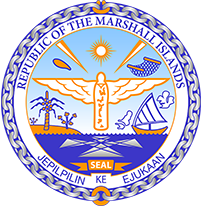 Republic of the Marshall Islands STATEMENT by H.E. Doreen de Brum, Ambassador & Permanent Representative37th Session, Universal Periodic Review 18 January 2021GenevaInteractive Dialogue: FEDERATED STATES OF MICRONESIACheck against deliveryThank you, Madam President.The Marshall Islands warmly welcomes the Delegation of the Federated States of Micronesia and thanks them for the comprehensive presentation of their third UPR report. We congratulate the Delegation for the achievements in the implementation of the recommendations from its previous cycle, including the ratification of the Convention on the Rights of Persons with Disabilities in 2016.We commend the Government on its adoption of the National Disaster response plan and the establishment of the Department of Environment, Climate and Emergency Management. As a fellow neighbouring Pacific SIDS, the Marshall Islands view these positive developments as a testament to Micronesia’s clear understanding of the imminent threat posed by climate change not only to the enjoyment of the right to food, health, and adequate standard of living but most critically, to the right to life.The Marshall Islands offers the following recommendations for Micronesia’s consideration:Create a national development plan to mitigate the effects of climate change and increase funding and resources for emergency preparedness and response facilities as part of the ongoing strengthening of its overall climate resilience and mitigation efforts.Ratify the remaining core international human rights treaties and to review its reservation to the treaties it is already a party to. Strengthen prevention efforts of domestic and gender-based violence by improving support for victims and criminalizing all forms of gender-based violence, including sexual harassment and spousal rape.Increase the number of women in decision-making roles. We wish the Delegation all success during this third UPR cycle.Kommol tata and thank you. 